コンサートスケジュール原稿用紙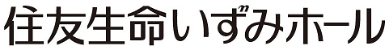 ご提出いただいた内容を基に、弊ホールコンサートスケジュールおよびホールWEBページへ掲載いたします。　※全体の統一を図るため、ホールにて修正を行う場合があることをご了承ください。開催日月　　　　　日（　　　　）月　　　　　日（　　　　）月　　　　　日（　　　　）月　　　　　日（　　　　）月　　　　　日（　　　　）開演時刻開演時刻：：開場時刻※開場時刻※：：：終演予定終演予定：：※当日指定公演は、★１時間前開場をお勧めします★引換開始時間と開場を揃えていただく、または間を少なくするようご検討ください。※当日指定公演は、★１時間前開場をお勧めします★引換開始時間と開場を揃えていただく、または間を少なくするようご検討ください。※当日指定公演は、★１時間前開場をお勧めします★引換開始時間と開場を揃えていただく、または間を少なくするようご検討ください。※当日指定公演は、★１時間前開場をお勧めします★引換開始時間と開場を揃えていただく、または間を少なくするようご検討ください。※当日指定公演は、★１時間前開場をお勧めします★引換開始時間と開場を揃えていただく、または間を少なくするようご検討ください。※当日指定公演は、★１時間前開場をお勧めします★引換開始時間と開場を揃えていただく、または間を少なくするようご検討ください。※当日指定公演は、★１時間前開場をお勧めします★引換開始時間と開場を揃えていただく、または間を少なくするようご検討ください。※当日指定公演は、★１時間前開場をお勧めします★引換開始時間と開場を揃えていただく、または間を少なくするようご検討ください。※当日指定公演は、★１時間前開場をお勧めします★引換開始時間と開場を揃えていただく、または間を少なくするようご検討ください。公演名(2行40字程度)出演者名(ﾊﾟｰﾄ名)(2行40字程度)作曲者：曲目(3曲程度)チケット料金(前売指定or当日指定など)チケット販売ホールチケットセンターへの委託※ホールチケットセンターへの委託※ホールチケットセンターへの委託※する しないする しないする しない発売日発売日月　　　日※｢する｣の場合は、お早目にチケットセンターへご連絡ください。※販売手数料(売上代金の10%)※｢する｣の場合は、お早目にチケットセンターへご連絡ください。※販売手数料(売上代金の10%)※｢する｣の場合は、お早目にチケットセンターへご連絡ください。※販売手数料(売上代金の10%)※｢する｣の場合は、お早目にチケットセンターへご連絡ください。※販売手数料(売上代金の10%)※｢する｣の場合は、お早目にチケットセンターへご連絡ください。※販売手数料(売上代金の10%)※｢する｣の場合は、お早目にチケットセンターへご連絡ください。※販売手数料(売上代金の10%)※｢する｣の場合は、お早目にチケットセンターへご連絡ください。※販売手数料(売上代金の10%)※｢する｣の場合は、お早目にチケットセンターへご連絡ください。※販売手数料(売上代金の10%)※｢する｣の場合は、お早目にチケットセンターへご連絡ください。※販売手数料(売上代金の10%)※｢する｣の場合は、お早目にチケットセンターへご連絡ください。※販売手数料(売上代金の10%)当日指定の場合引換アルバイトの依頼※引換アルバイトの依頼※引換アルバイトの依頼※する しないする しないする しない引換開始引換開始：※引換アルバイト料は\14,300-(2名分/税･交通費込)※引換アルバイト料は\14,300-(2名分/税･交通費込)※引換アルバイト料は\14,300-(2名分/税･交通費込)※引換アルバイト料は\14,300-(2名分/税･交通費込)※引換アルバイト料は\14,300-(2名分/税･交通費込)※引換アルバイト料は\14,300-(2名分/税･交通費込)※引換アルバイト料は\14,300-(2名分/税･交通費込)※引換アルバイト料は\14,300-(2名分/税･交通費込)※引換アルバイト料は\14,300-(2名分/税･交通費込)※引換アルバイト料は\14,300-(2名分/税･交通費込)お問い合わせ先名称℡お問い合わせ先WEB※※公演情報の公式ページがある場合は、ホールWEBサイトにリンクを貼ります。※公演情報の公式ページがある場合は、ホールWEBサイトにリンクを貼ります。※公演情報の公式ページがある場合は、ホールWEBサイトにリンクを貼ります。※公演情報の公式ページがある場合は、ホールWEBサイトにリンクを貼ります。※公演情報の公式ページがある場合は、ホールWEBサイトにリンクを貼ります。※公演情報の公式ページがある場合は、ホールWEBサイトにリンクを貼ります。※公演情報の公式ページがある場合は、ホールWEBサイトにリンクを貼ります。※公演情報の公式ページがある場合は、ホールWEBサイトにリンクを貼ります。※公演情報の公式ページがある場合は、ホールWEBサイトにリンクを貼ります。チラシ提供※にチェック 可 （　pdfデータ　・　郵送　）　・　  不可 可 （　pdfデータ　・　郵送　）　・　  不可 可 （　pdfデータ　・　郵送　）　・　  不可 可 （　pdfデータ　・　郵送　）　・　  不可 可 （　pdfデータ　・　郵送　）　・　  不可 可 （　pdfデータ　・　郵送　）　・　  不可 可 （　pdfデータ　・　郵送　）　・　  不可 可 （　pdfデータ　・　郵送　）　・　  不可 可 （　pdfデータ　・　郵送　）　・　  不可※ご提供いただいた場合は、ホールWEBサイトに掲出いたします。※ご提供いただいた場合は、ホールWEBサイトに掲出いたします。※ご提供いただいた場合は、ホールWEBサイトに掲出いたします。※ご提供いただいた場合は、ホールWEBサイトに掲出いたします。※ご提供いただいた場合は、ホールWEBサイトに掲出いたします。※ご提供いただいた場合は、ホールWEBサイトに掲出いたします。※ご提供いただいた場合は、ホールWEBサイトに掲出いたします。※ご提供いただいた場合は、ホールWEBサイトに掲出いたします。※ご提供いただいた場合は、ホールWEBサイトに掲出いたします。※ご提供いただいた場合は、ホールWEBサイトに掲出いたします。★情報解禁について：奇数月の月初に、２～３か月先の公演情報をホールWEBにアップいたします。（例：5～6月公演は3/1頃WEB掲載）★情報解禁について：奇数月の月初に、２～３か月先の公演情報をホールWEBにアップいたします。（例：5～6月公演は3/1頃WEB掲載）★情報解禁について：奇数月の月初に、２～３か月先の公演情報をホールWEBにアップいたします。（例：5～6月公演は3/1頃WEB掲載）★情報解禁について：奇数月の月初に、２～３か月先の公演情報をホールWEBにアップいたします。（例：5～6月公演は3/1頃WEB掲載）★情報解禁について：奇数月の月初に、２～３か月先の公演情報をホールWEBにアップいたします。（例：5～6月公演は3/1頃WEB掲載）★情報解禁について：奇数月の月初に、２～３か月先の公演情報をホールWEBにアップいたします。（例：5～6月公演は3/1頃WEB掲載）★情報解禁について：奇数月の月初に、２～３か月先の公演情報をホールWEBにアップいたします。（例：5～6月公演は3/1頃WEB掲載）★情報解禁について：奇数月の月初に、２～３か月先の公演情報をホールWEBにアップいたします。（例：5～6月公演は3/1頃WEB掲載）★情報解禁について：奇数月の月初に、２～３か月先の公演情報をホールWEBにアップいたします。（例：5～6月公演は3/1頃WEB掲載）★情報解禁について：奇数月の月初に、２～３か月先の公演情報をホールWEBにアップいたします。（例：5～6月公演は3/1頃WEB掲載）以下の情報は、公演準備のため必要な情報となりますので、決定次第速やかにお知らせください。以下の情報は、公演準備のため必要な情報となりますので、決定次第速やかにお知らせください。以下の情報は、公演準備のため必要な情報となりますので、決定次第速やかにお知らせください。以下の情報は、公演準備のため必要な情報となりますので、決定次第速やかにお知らせください。以下の情報は、公演準備のため必要な情報となりますので、決定次第速やかにお知らせください。以下の情報は、公演準備のため必要な情報となりますので、決定次第速やかにお知らせください。以下の情報は、公演準備のため必要な情報となりますので、決定次第速やかにお知らせください。以下の情報は、公演準備のため必要な情報となりますので、決定次第速やかにお知らせください。以下の情報は、公演準備のため必要な情報となりますので、決定次第速やかにお知らせください。以下の情報は、公演準備のため必要な情報となりますので、決定次第速やかにお知らせください。★いずれかに〇印をしてください★いずれかに〇印をしてください★いずれかに〇印をしてください★いずれかに〇印をしてください★いずれかに〇印をしてください★いずれかに〇印をしてください★いずれかに〇印をしてください★いずれかに〇印をしてください★いずれかに〇印をしてください★いずれかに〇印をしてくださいピアノ　（種類）スタインウェイ　・　ベーゼンドルファー　・　ヤマハ　・　未定　・　使用なしスタインウェイ　・　ベーゼンドルファー　・　ヤマハ　・　未定　・　使用なしスタインウェイ　・　ベーゼンドルファー　・　ヤマハ　・　未定　・　使用なしスタインウェイ　・　ベーゼンドルファー　・　ヤマハ　・　未定　・　使用なしスタインウェイ　・　ベーゼンドルファー　・　ヤマハ　・　未定　・　使用なしスタインウェイ　・　ベーゼンドルファー　・　ヤマハ　・　未定　・　使用なしスタインウェイ　・　ベーゼンドルファー　・　ヤマハ　・　未定　・　使用なしスタインウェイ　・　ベーゼンドルファー　・　ヤマハ　・　未定　・　使用なしスタインウェイ　・　ベーゼンドルファー　・　ヤマハ　・　未定　・　使用なし（ピッチ）442Hz(標準ピッチ)　・　その他[　　　　]Hz　・　未定442Hz(標準ピッチ)　・　その他[　　　　]Hz　・　未定442Hz(標準ピッチ)　・　その他[　　　　]Hz　・　未定442Hz(標準ピッチ)　・　その他[　　　　]Hz　・　未定442Hz(標準ピッチ)　・　その他[　　　　]Hz　・　未定442Hz(標準ピッチ)　・　その他[　　　　]Hz　・　未定442Hz(標準ピッチ)　・　その他[　　　　]Hz　・　未定442Hz(標準ピッチ)　・　その他[　　　　]Hz　・　未定442Hz(標準ピッチ)　・　その他[　　　　]Hz　・　未定（調律UP）　　　時　　　　分UP(調律時間は１台につき２時間､舞台上で実施)　　　時　　　　分UP(調律時間は１台につき２時間､舞台上で実施)　　　時　　　　分UP(調律時間は１台につき２時間､舞台上で実施)　　　時　　　　分UP(調律時間は１台につき２時間､舞台上で実施)　　　時　　　　分UP(調律時間は１台につき２時間､舞台上で実施)　　　時　　　　分UP(調律時間は１台につき２時間､舞台上で実施)　　　時　　　　分UP(調律時間は１台につき２時間､舞台上で実施)　　　時　　　　分UP(調律時間は１台につき２時間､舞台上で実施)　　　時　　　　分UP(調律時間は１台につき２時間､舞台上で実施)（調律師立会）※ゲネプロ終了まで ・ 休憩まで ・ 本番終了まで ・ ピアノ移動まで ・ 未定ゲネプロ終了まで ・ 休憩まで ・ 本番終了まで ・ ピアノ移動まで ・ 未定ゲネプロ終了まで ・ 休憩まで ・ 本番終了まで ・ ピアノ移動まで ・ 未定ゲネプロ終了まで ・ 休憩まで ・ 本番終了まで ・ ピアノ移動まで ・ 未定ゲネプロ終了まで ・ 休憩まで ・ 本番終了まで ・ ピアノ移動まで ・ 未定ゲネプロ終了まで ・ 休憩まで ・ 本番終了まで ・ ピアノ移動まで ・ 未定ゲネプロ終了まで ・ 休憩まで ・ 本番終了まで ・ ピアノ移動まで ・ 未定ゲネプロ終了まで ・ 休憩まで ・ 本番終了まで ・ ピアノ移動まで ・ 未定ゲネプロ終了まで ・ 休憩まで ・ 本番終了まで ・ ピアノ移動まで ・ 未定※本番中にピアノ移動がある場合は、必ず立会が必要です。※本番中にピアノ移動がある場合は、必ず立会が必要です。※本番中にピアノ移動がある場合は、必ず立会が必要です。※本番中にピアノ移動がある場合は、必ず立会が必要です。※本番中にピアノ移動がある場合は、必ず立会が必要です。※本番中にピアノ移動がある場合は、必ず立会が必要です。※本番中にピアノ移動がある場合は、必ず立会が必要です。※本番中にピアノ移動がある場合は、必ず立会が必要です。※本番中にピアノ移動がある場合は、必ず立会が必要です。※本番中にピアノ移動がある場合は、必ず立会が必要です。チェンバロ（調律UP）　　　時　　　分UP(調律は２時間要します)　・　未定　・　使用なし　　　時　　　分UP(調律は２時間要します)　・　未定　・　使用なし　　　時　　　分UP(調律は２時間要します)　・　未定　・　使用なし　　　時　　　分UP(調律は２時間要します)　・　未定　・　使用なし　　　時　　　分UP(調律は２時間要します)　・　未定　・　使用なし　　　時　　　分UP(調律は２時間要します)　・　未定　・　使用なし　　　時　　　分UP(調律は２時間要します)　・　未定　・　使用なし　　　時　　　分UP(調律は２時間要します)　・　未定　・　使用なし　　　時　　　分UP(調律は２時間要します)　・　未定　・　使用なしパイプオルガン使用あり　　・　　使用なし使用あり　　・　　使用なし使用あり　　・　　使用なし使用あり　　・　　使用なしリハーサル室使用あり(\1,100)　・　使用なし使用あり(\1,100)　・　使用なし使用あり(\1,100)　・　使用なし使用あり(\1,100)　・　使用なし以上、よろしくお願い申し上げます。以上、よろしくお願い申し上げます。以上、よろしくお願い申し上げます。以上、よろしくお願い申し上げます。以上、よろしくお願い申し上げます。